Инструкция для участников контрольной работы по информатике и информационно-коммуникационным технологиям, зачитываемая организатором в аудитории Текст, который выделен жирным шрифтом, должен быть прочитан обучающимся слово в слово.Комментарии, отмеченные курсивом, предназначены организаторам и  не читаются обучающимся.Приложение 13к письму ГУ ЯО ЦОиККОот 11.05.2021 № 162/01-13Уважаемые участники! Сегодня вы пишите контрольную работу по информатике и информационно-коммуникационным технологиям (далее – информатике и ИКТ).Уважаемые участники! Сегодня вы пишите контрольную работу по информатике и информационно-коммуникационным технологиям (далее – информатике и ИКТ).Все задания составлены на основе школьной программы, поэтому каждый из вас может успешно справиться с этой работой.Все задания составлены на основе школьной программы, поэтому каждый из вас может успешно справиться с этой работой.Записи в КИМ, черновиках не обрабатываются и не проверяются.Записи в КИМ, черновиках не обрабатываются и не проверяются.Материалы контрольной работы включают в себя комплекты бланков, которые мы вам сейчас выдадим (раздать участникам), а также задания контрольной работы.Материалы контрольной работы включают в себя комплекты бланков, которые мы вам сейчас выдадим (раздать участникам), а также задания контрольной работы.Проверьте ваши комплекты бланков, которые состоят из:• бланка ответов № 1; • бланка  ответов № 2 лист 1; • бланка  ответов № 2 лист 2:• контрольного листа.Проверьте, совпадает ли цифровой номер шрихкода бланка ответов № 1 с номером бланка ответов № 1, который указан в контрольном листе.Внимательно просмотрите текст заданий контрольной работы, проверьте полиграфическое качество текста, количество страниц. Если вы обнаружите несовпадение номеров, дефекты печати или наличие лишних (нехватку) бланков –  обратитесь к нам.Проверьте ваши комплекты бланков, которые состоят из:• бланка ответов № 1; • бланка  ответов № 2 лист 1; • бланка  ответов № 2 лист 2:• контрольного листа.Проверьте, совпадает ли цифровой номер шрихкода бланка ответов № 1 с номером бланка ответов № 1, который указан в контрольном листе.Внимательно просмотрите текст заданий контрольной работы, проверьте полиграфическое качество текста, количество страниц. Если вы обнаружите несовпадение номеров, дефекты печати или наличие лишних (нехватку) бланков –  обратитесь к нам.Сделать паузу для проверки участниками комплектов бланков и заданий контрольной работы.Внимание! При обнаружении наличия лишних (нехватки) бланков, несовпадений номеров, типографских дефектов надо полностью заменить комплект бланков.Напоминаем основные правила заполнения бланков ответов.При заполнении бланков каждое поле заполняется, начиная с первой клетки. Каждая цифра, буква, символ записывается в отдельную ячейку.Цифры и буквы записываются в соответствии с образцами написания символов, расположенными в верхней части бланка ответов № 1.Категорически запрещается использовать для заполнения бланков цветные ручки вместо черной, карандаш, средства для исправления внесенной в бланки информации (корректирующую жидкость и др.).Напоминаем основные правила заполнения бланков ответов.При заполнении бланков каждое поле заполняется, начиная с первой клетки. Каждая цифра, буква, символ записывается в отдельную ячейку.Цифры и буквы записываются в соответствии с образцами написания символов, расположенными в верхней части бланка ответов № 1.Категорически запрещается использовать для заполнения бланков цветные ручки вместо черной, карандаш, средства для исправления внесенной в бланки информации (корректирующую жидкость и др.).Бланк ответов № 1 предназначен для записи ответов на задания с кратким ответом. Заполним регистрационную часть бланка ответов № 1.Данные для заполнения  полей:• дата проведения;• регион;• код предмета;• название предмета;• код образовательной организации;• код ППЭ – это последние четыре цифры кода образовательной организации;• номер аудитории –записаны на доске. Спишите их (обратить внимание участников на доску, где сделаны соответствующие записи).Поля:• класс (это может быть цифра и буква, цифра и цифра при наличии, например: 9 А, 9 1); • ФИО;• документ (данные паспорта или свидетельства о рождении) –заполните самостоятельно.Бланк ответов № 1 предназначен для записи ответов на задания с кратким ответом. Заполним регистрационную часть бланка ответов № 1.Данные для заполнения  полей:• дата проведения;• регион;• код предмета;• название предмета;• код образовательной организации;• код ППЭ – это последние четыре цифры кода образовательной организации;• номер аудитории –записаны на доске. Спишите их (обратить внимание участников на доску, где сделаны соответствующие записи).Поля:• класс (это может быть цифра и буква, цифра и цифра при наличии, например: 9 А, 9 1); • ФИО;• документ (данные паспорта или свидетельства о рождении) –заполните самостоятельно.Сделать паузу для заполнения участниками соответствующих полей.Сделать паузу для заполнения участниками соответствующих полей.Проверьте информацию, внесенную вами в  регистрационную часть бланка ответов № 1 и  поставьте вашу подпись строго внутри окошка  «Подпись участника».Проверьте информацию, внесенную вами в  регистрационную часть бланка ответов № 1 и  поставьте вашу подпись строго внутри окошка  «Подпись участника».В случае если участник отказывается ставить личную подпись в бланке ответов №1, организатор в аудитории ставит свою подпись.В случае если участник отказывается ставить личную подпись в бланке ответов №1, организатор в аудитории ставит свою подпись.В средней части бланка ответов № 1 расположены поля для записи ответов.При выполнении заданий c кратким ответом записывайте ответ справа от номера соответствующего задания. При выполнении заданий внимательно читайте инструкции к заданиям, указанные у вас в заданиях контрольной работы. Записывайте ответы строго в соответствии с этими инструкциями.В средней части бланка ответов № 1 расположены поля для записи ответов.При выполнении заданий c кратким ответом записывайте ответ справа от номера соответствующего задания. При выполнении заданий внимательно читайте инструкции к заданиям, указанные у вас в заданиях контрольной работы. Записывайте ответы строго в соответствии с этими инструкциями.Вы можете заменить ошибочный ответ.Для этого в нижней части бланка ответов № 1 в поле «Замена ошибочных ответов» следует внести номер задания, ответ на который следует исправить, а в строку клеточек –  правильный ответ на указанное задание. Поля «Резерв-1» и «Резерв-2»  –  не заполняются.Вы можете заменить ошибочный ответ.Для этого в нижней части бланка ответов № 1 в поле «Замена ошибочных ответов» следует внести номер задания, ответ на который следует исправить, а в строку клеточек –  правильный ответ на указанное задание. Поля «Резерв-1» и «Резерв-2»  –  не заполняются.Бланк ответов № 2 состоит из листа 1 и листа 2, он односторонний. Основная часть бланка предназначена для записи ответов на задания с развернутым ответом.Код региона, код предмета и его название, Лист № на бланке ответов №2 заполнены автоматически.  Поля «Резерв-5» и «Резерв-6» не заполняются. В случае нехватки места в бланке ответов № 2 лист 1 и бланке ответов № 2 лист 2 вы можете обратиться к нам за дополнительным бланком ответов № 2. Внимание! Оборотные стороны бланка ответов № 2 (лист 1 и лист 2) и дополнительных бланков ответов № 2 не заполняются и не проверяются. Дополнительный бланк ответов № 2 выдается только в том случае, если заполнены лист 1  и лист 2  бланка ответов № 2. Вы можете делать пометки на листах бумаги для черновиков и на самих заданиях контрольной работы. Также еще раз обращаем ваше внимание, что ответы, записанные на листах бумаги для черновиков и в заданиях контрольной работы, не проверяются.Бланк ответов № 2 состоит из листа 1 и листа 2, он односторонний. Основная часть бланка предназначена для записи ответов на задания с развернутым ответом.Код региона, код предмета и его название, Лист № на бланке ответов №2 заполнены автоматически.  Поля «Резерв-5» и «Резерв-6» не заполняются. В случае нехватки места в бланке ответов № 2 лист 1 и бланке ответов № 2 лист 2 вы можете обратиться к нам за дополнительным бланком ответов № 2. Внимание! Оборотные стороны бланка ответов № 2 (лист 1 и лист 2) и дополнительных бланков ответов № 2 не заполняются и не проверяются. Дополнительный бланк ответов № 2 выдается только в том случае, если заполнены лист 1  и лист 2  бланка ответов № 2. Вы можете делать пометки на листах бумаги для черновиков и на самих заданиях контрольной работы. Также еще раз обращаем ваше внимание, что ответы, записанные на листах бумаги для черновиков и в заданиях контрольной работы, не проверяются.Сейчас мы проверим правильность заполнения вами регистрационных полей бланка №1.Сейчас мы проверим правильность заполнения вами регистрационных полей бланка №1.Организатор должен проверить:- правильность заполнения обучающимися регистрационных полей бланка ответов № 1, соответствие данных участника  (ФИО, серии и номера документа, удостоверяющего личность) в бланке ответов № 1 и документе, удостоверяющем личность. В случае обнаружения ошибок дать указание  участнику внести соответствующие исправления;- соответствие цифрового значения штрихкода на  бланке ответов № 1 и контрольном листе.Организатор должен проверить:- правильность заполнения обучающимися регистрационных полей бланка ответов № 1, соответствие данных участника  (ФИО, серии и номера документа, удостоверяющего личность) в бланке ответов № 1 и документе, удостоверяющем личность. В случае обнаружения ошибок дать указание  участнику внести соответствующие исправления;- соответствие цифрового значения штрихкода на  бланке ответов № 1 и контрольном листе.Контрольная работа по информатике и ИКТ состоит из двух частей.При выполнении заданий части 1 пользоваться компьютером не разрешается.Часть  2 содержит 5 задания (№ 11, №12, №13, №14 и № 15), которые вы должны выполнить на компьютере. При выполнении части 2 вы должны:- найти таблицу «Номер дополнительного материала, используемого при проведении экзамена по информатике», которая находится на последнем листе КИМ;- открыть на рабочем столе компьютера в папке «Задания» папку с указанным номером дополнительного материала  и приступить к выполнению заданий.Ответами к заданиям № 11 и № 12 являются слово или число, которые следует записать в бланк ответов № 1.Результатом выполнения заданий № 13, № 14 и № 15 является отдельный файл. Причем задание №  13 включает в себя два задания 13.1 и 13.2, из которых вы должны выбрать и решить только одно. Также задание   № 15 тоже включает в себя  два задания 15.1 и 15.2, из которых вы должны выбрать и решить только одно.На «рабочем столе» вашего компьютера расположены ярлыки:- тех программ, которые нужны для выполнения заданий;- папка «Задания», в которой находятся файлы с заданиями;- папка «Ответы», в которую сохраняются файлы с ответами на задания контрольной работы. Измените имя папки «Ответы» на вашу фамилию имя отчество.Файлы с результатами выполнения каждого задания (для одного задания – один файл) сохраните в папку с вашей фамилией именем отчеством, присвоив каждому файлу имя в формате: «номер задания». Не забудьте также наименования файлов с вашими ответами записать в бланк ответов № 2 лист 1. Затем вы должны поднять руку и предъявить соответствующие файлы организатору в аудитории. Если при выполнении задания № 13 вы сохраните на компьютере   13.1 и 13.2, а при выполнении задания № 15 сохраните  15.1 и 15.2, то эти задания будут считаться невыполненными. При возникновении технических сбоев обратитесь к организатору в аудитории.Контрольная работа по информатике и ИКТ состоит из двух частей.При выполнении заданий части 1 пользоваться компьютером не разрешается.Часть  2 содержит 5 задания (№ 11, №12, №13, №14 и № 15), которые вы должны выполнить на компьютере. При выполнении части 2 вы должны:- найти таблицу «Номер дополнительного материала, используемого при проведении экзамена по информатике», которая находится на последнем листе КИМ;- открыть на рабочем столе компьютера в папке «Задания» папку с указанным номером дополнительного материала  и приступить к выполнению заданий.Ответами к заданиям № 11 и № 12 являются слово или число, которые следует записать в бланк ответов № 1.Результатом выполнения заданий № 13, № 14 и № 15 является отдельный файл. Причем задание №  13 включает в себя два задания 13.1 и 13.2, из которых вы должны выбрать и решить только одно. Также задание   № 15 тоже включает в себя  два задания 15.1 и 15.2, из которых вы должны выбрать и решить только одно.На «рабочем столе» вашего компьютера расположены ярлыки:- тех программ, которые нужны для выполнения заданий;- папка «Задания», в которой находятся файлы с заданиями;- папка «Ответы», в которую сохраняются файлы с ответами на задания контрольной работы. Измените имя папки «Ответы» на вашу фамилию имя отчество.Файлы с результатами выполнения каждого задания (для одного задания – один файл) сохраните в папку с вашей фамилией именем отчеством, присвоив каждому файлу имя в формате: «номер задания». Не забудьте также наименования файлов с вашими ответами записать в бланк ответов № 2 лист 1. Затем вы должны поднять руку и предъявить соответствующие файлы организатору в аудитории. Если при выполнении задания № 13 вы сохраните на компьютере   13.1 и 13.2, а при выполнении задания № 15 сохраните  15.1 и 15.2, то эти задания будут считаться невыполненными. При возникновении технических сбоев обратитесь к организатору в аудитории.Пример таблицы «Номер дополнительного материала, используемого при проведении экзамена по информатике». Участники могут пользоваться  данной таблицей при работе за компьютером. 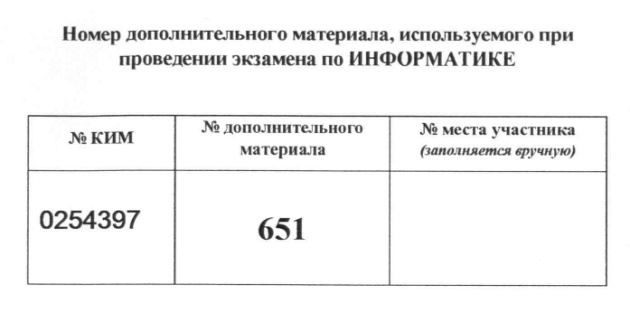 Пример таблицы «Номер дополнительного материала, используемого при проведении экзамена по информатике». Участники могут пользоваться  данной таблицей при работе за компьютером. Инструктаж закончен. Перед началом выполнения контрольной  работы успокойтесь, сосредоточьтесь, внимательно прочитайте инструкцию по выполнению работы, инструкции к заданиям КИМ и сами задания. Желаем вам удачи!Начало выполнения контрольной работы _______ (объявить время начала), окончание _________ (указать время).Инструктаж закончен. Перед началом выполнения контрольной  работы успокойтесь, сосредоточьтесь, внимательно прочитайте инструкцию по выполнению работы, инструкции к заданиям КИМ и сами задания. Желаем вам удачи!Начало выполнения контрольной работы _______ (объявить время начала), окончание _________ (указать время).Записать на доске время начала и окончания выполнения контрольной работы.Время, отведенное на инструктаж и заполнение регистрационных частей бланков, в общее время выполнения контрольной  работы не включается.Записать на доске время начала и окончания выполнения контрольной работы.Время, отведенное на инструктаж и заполнение регистрационных частей бланков, в общее время выполнения контрольной  работы не включается.Вы можете приступать к выполнению заданий.Вы можете приступать к выполнению заданий.Во время  выполнения  обучающимися контрольной работы организатор в аудитории должен:- после выполнения обучающимся практических заданий: проверить наличие файлов с выполненными заданиями в рабочей директории  компьютера; убедиться в их целостности, открыв каждый файл на компьютере (при необходимости в присутствии технического специалиста). В случае обнаружения поврежденного файла, участнику предоставляется возможность его исправить. в случае если обучающийся выполнил и задание 13.1, и задание 13.2, сохранив оба этих файла на компьютере, следует  указать участнику на необходимость оставить только один из этих файлов;в случае если обучающийся выполнил и задание 15.1, и задание 15.2, сохранив оба этих файла на компьютере, следует указать участнику на необходимость оставить только один из этих файлов;проверить  правильность присвоения имен этим файлам;проверить наличие соответствующих  записей в бланке ответов   № 2 лист 1; - вызвать технического специалиста для оказания помощи обучающимся при технических сбоях.За 30 минут и за 5 минут до окончания контрольной работы необходимо объявить:До окончания выполнения контрольной работы осталось 30 минут (5 минут). Не забывайте перенести ответы из текста работы и черновиков в бланки ответов.До окончания выполнения контрольной работы осталось 30 минут (5 минут). Не забывайте перенести ответы из текста работы и черновиков в бланки ответов.После окончания работы объявить:После окончания работы объявить:Выполнение контрольной работы окончено. Положите на край стола свои бланки ответов, задания контрольной работы и черновики.  Мы подойдем и соберем ваши материалы.Выполнение контрольной работы окончено. Положите на край стола свои бланки ответов, задания контрольной работы и черновики.  Мы подойдем и соберем ваши материалы.Организатор в аудитории должен:- собрать все материалы контрольной работы.  Бланки собираются по комплектам от каждого участника,  сначала упаковывается комплект одного обучающегося – бланк ответов № 1, бланк ответов № 2 (лист 1 и лист 2), а затем комплект бланков следующего участника и т.д.;  - поставить прочерк «Z» на полях бланков ответов № 2 в конце всей работы.Проверить  в  бланках ответов № 1 наличие замены ошибочных ответов на задания с кратким ответом:- если обучающийся  осуществлял замену ошибочных ответов, организатор должен посчитать количество замен ошибочных ответов и в поле «Количество заполненных полей «Замена ошибочных ответов» поставить соответствующее цифровое значение, а также подпись в специально отведенном месте;- если обучающийся не использовал поле «Замена ошибочных ответов» на задания с кратким ответом, организатор в поле «Количество заполненных полей «Замена ошибочных полей» ставит «Х» и подпись в специально отведенном месте.Запаковать бланки в ВДП, зафиксировать количество на пакете.После пересчета и упаковки всех материалов передать их ответственному ОО.После пересчета и упаковки всех материалов передать их ответственному ОО.